Муниципальное казённое  общеобразовательное учреждение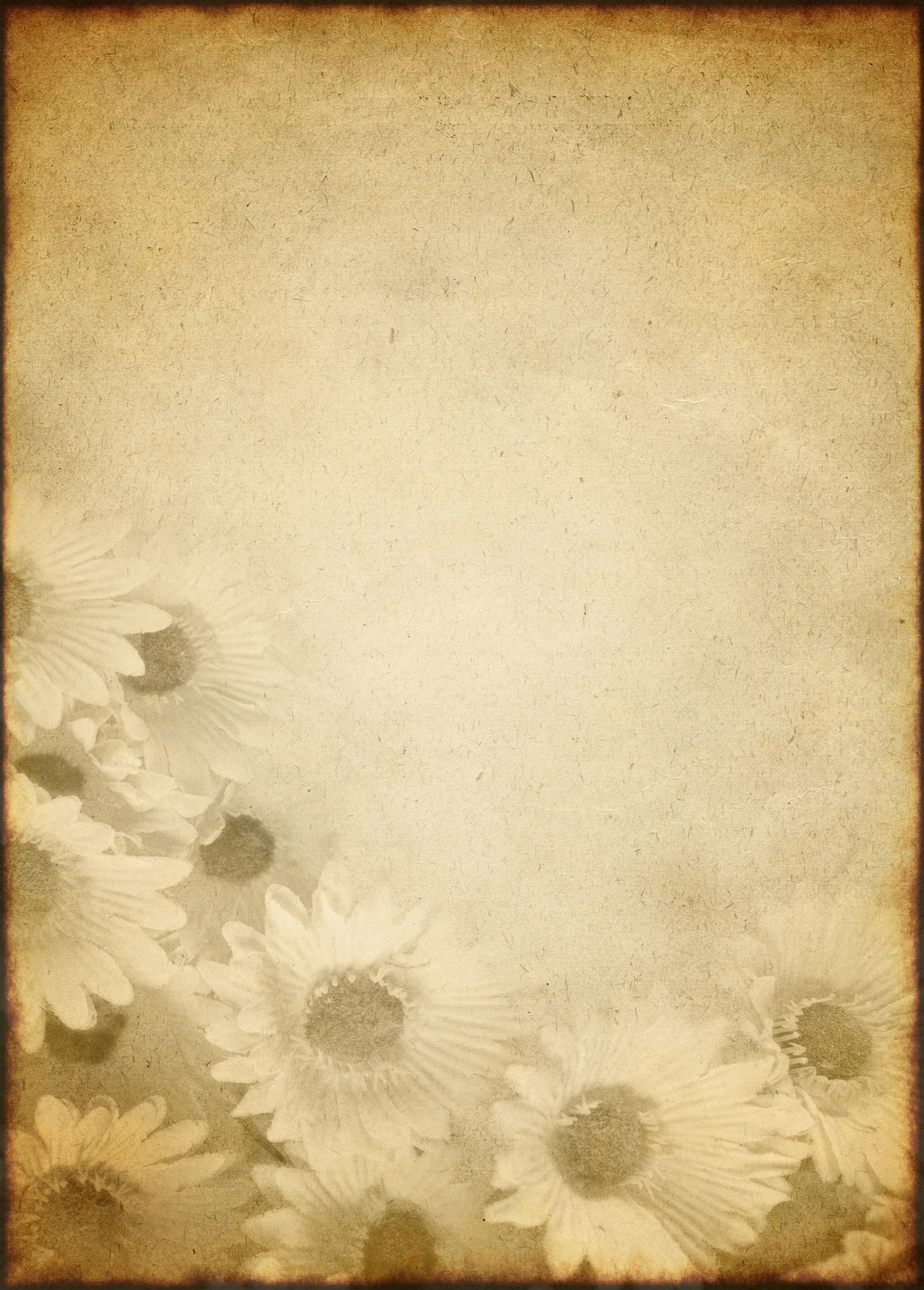 Новлянская основная общеобразовательная школаЗаволжского муниципального района Ивановской области_________________________________________________________________________155435 с. Новлянское, ул. Центральная, д.27телефон  (49333) 35 – 1 – 16                                                               ИНН  3703043476е-mail: novlsc@rambler.ruСЦЕНАРИЙшкольного мероприятия, посвященного  Дню Победы«Сквозь года звенит Победа!»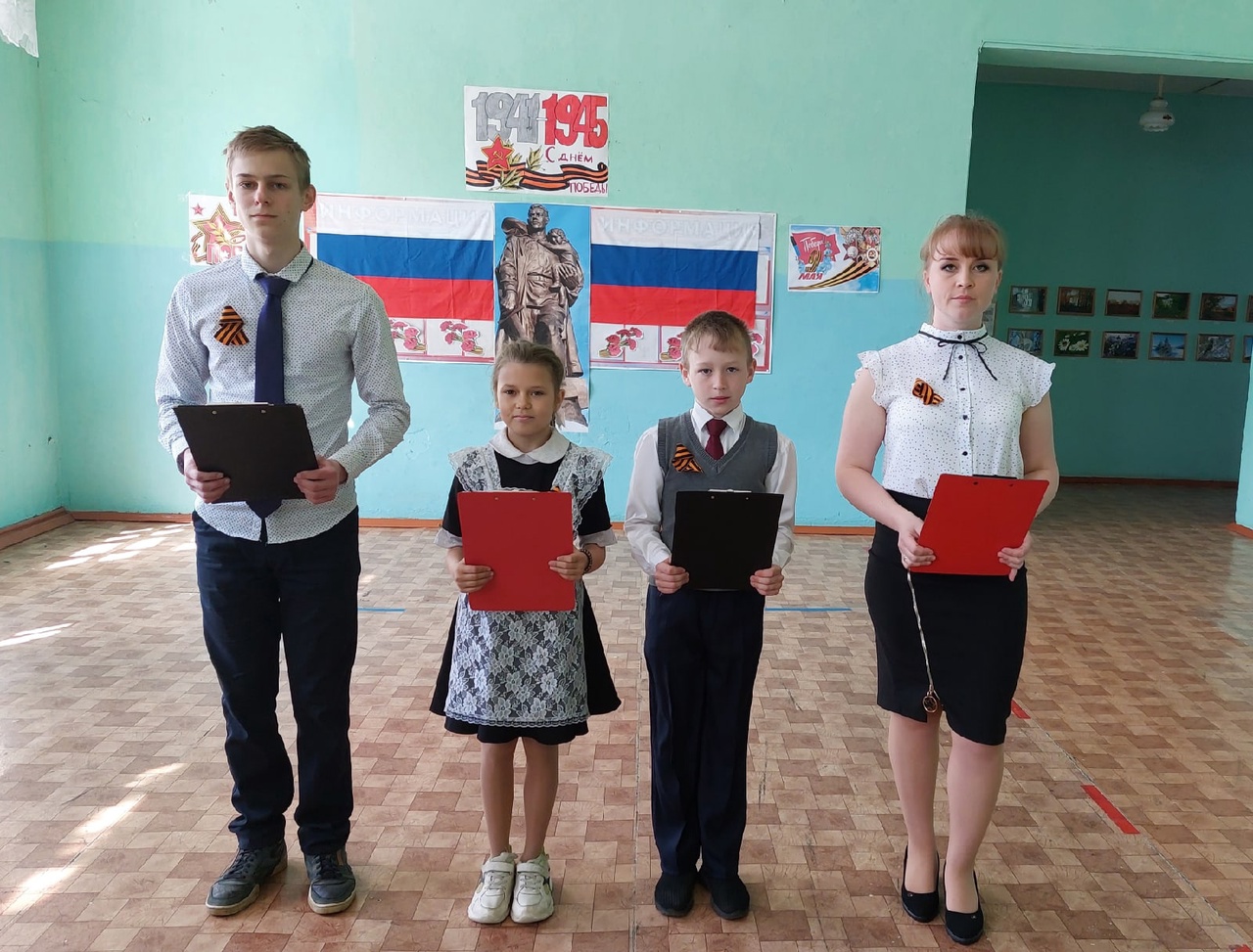 Автор: учитель, заместитель директора по учебно-воспитательной работеШершнева Ольга Владимировна2022 годСценарий школьного мероприятия, посвященного Дню Победы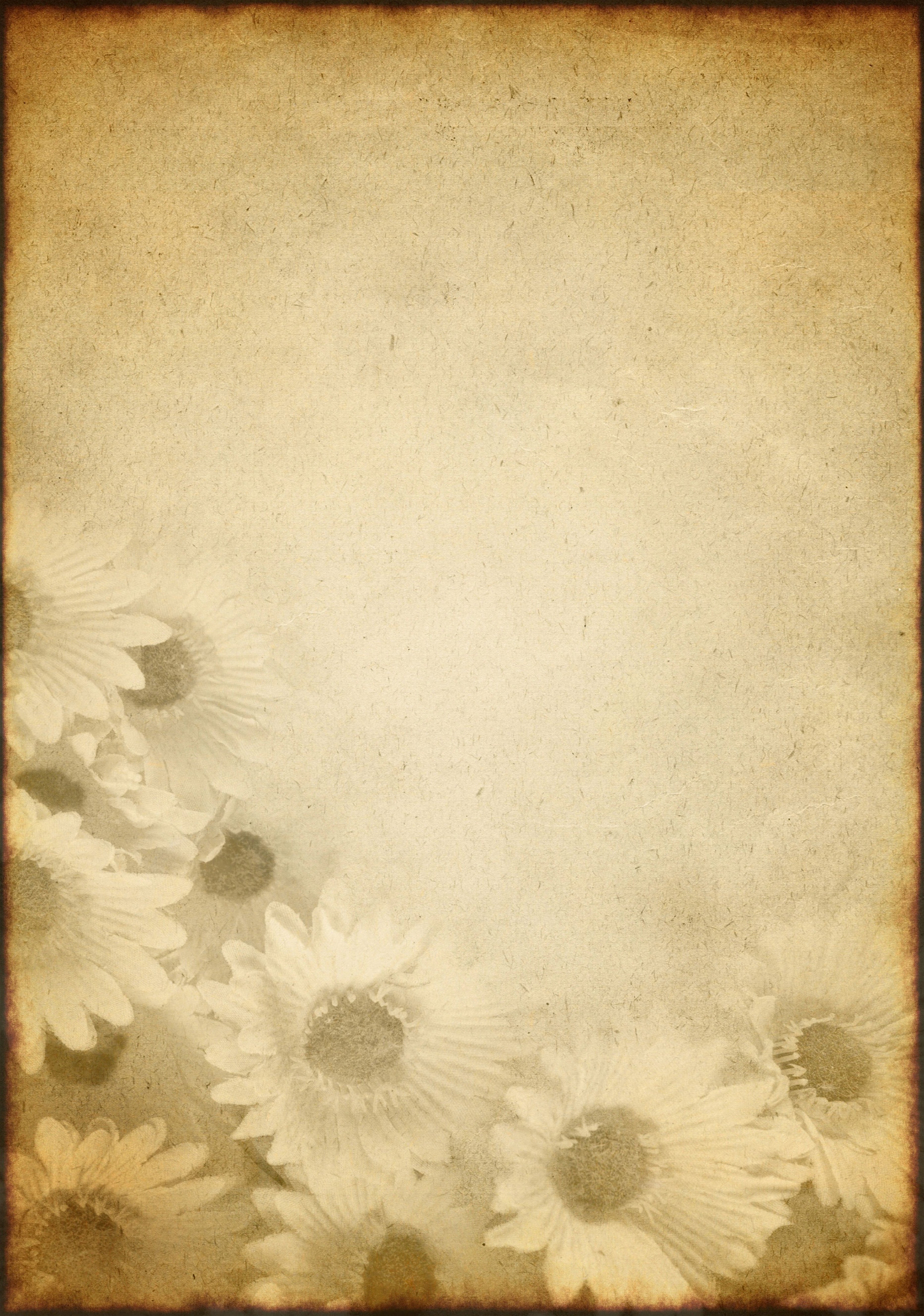  «Сквозь года звенит Победа!»Информационная картаДата проведения: 6 мая 2022 годаУчастники мероприятия: учащиеся 1-9 классов, учителя, родители, а также приглашенные гости, 4 ведущих.Цель: формирование патриотических чувству школьников, чувства гордости за подвиг нашего народа в Великой Отечественной войне.Задачи:Обобщать и расширять знания детей об истории Великой Отечественной войны.Воспитывать чувство патриотизма к Родине.Способствовать формированию чувства гордости за свой народ, его боевые заслуги.Продолжать развивать творческие способности в различных видах продуктивной деятельности.Продолжать расширять сотрудничество с родителями школьников.Воспитывать уважение к защитникам Отечества, памяти павших бойцов, ветеранам ВОВ.Форма проведения: праздничный концертОборудование и оформление: ноутбук, колонки, зал украшен в соответствии с тематикой (плакат, нарисованный учениками; плакаты, распечатанные на принтере; гвоздики из бумаги, для украшения зала), костюмы для танцевальной группы, георгиевские ленты каждому присутствующему.Ход мероприятия: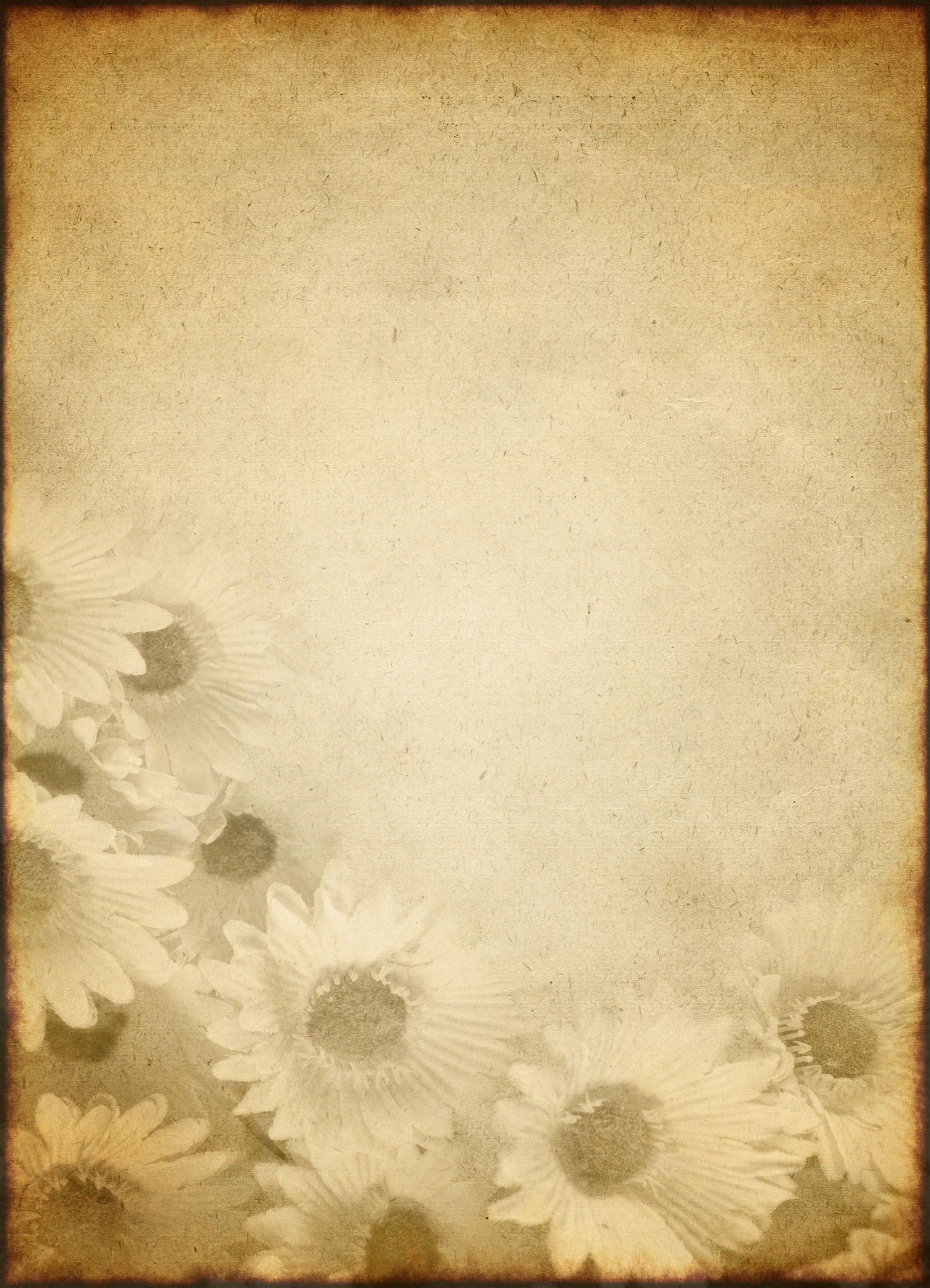 Ведущий 1:Добрый день, уважаемые гости!С великим праздником, держава,С победным светом на пути!Светлее праздника, пожалуй,На всей планете не найти!Ведущий 2:Этот день, людской слезой согретый.Сколько времени бы ни прошло,Всем, кто тихо скажет:«День Победы!» —Объяснять не надо ничего.Ведущий 3: «День Победы!» — значит, умиралиНаши деды далеко не зря,Землю нашу кровью поливали,Чтобы мирная взошла заря.Ведущий 4: «День Победы!» — значит, нет фашизма,Значит, над Россией тихий свет,Значит, дети рождены для жизни,Для счастливых, мирных долгих летВедущий 1:Сегодня, в день Победы, давайте пролистаем истории страницы.Пускай назад история листаетСтраницы легендарные свои.И память, через годы пролетая,Ведет опять в походы и бои.2: - Тем, кто шёл в бой за Родину, выстоял и победил ….3: - Тем, кто был сожжён в бухенвальдских печах,4: - Тем, кто на речных переправах шёл, словно камень ко дну.2: - Тем, кто навеки, безымянный канул в фашистском плену,3:- Тем, кто ради правого дела- сердце был отдать готов,4:- Тем, кто под машины ложился вместо понтонных мостов.1:- Всем тем, кто ушёл в бессмертие и победил, посвящается …ПЕСНЯ  «На безымянной высоте» Ведущий 3:Солнечным ранним утром в июне,В час, когда пробуждалась страна,Прозвучала в деревне для юныхЭто страшное слово «война».Ведущий 2:Чтоб дойти до тебя, сорок пятый,Сквозь лишения боль и беду,Уходили из детства ребятаВ сорок первом, военном году.Ведущий 4: Война заставила внезапно повзрослеть бывших школьников. Безусые юнцы, гонявшие по крышам голубей, и молоденькие девушки, тайком играющие в куклы, проявляли на войне невиданное мужество и героизм.Ведущий 1: Мальчишки мужали, девчонки взрослели, И только бы жить начинать сорванцам, Как их завертели такие метели, Какие, пожалуй, не снились отцам.ПЕСНЯ «ЗАКАТЫ АЛЫЕ»  (музыка: В. Осошник, слова: Н. Осошник) (Приложение № 1)Ведущий 1: Слово предоставляется директору школы Смирновой Л.В.(Слова директора)Ведущий 4: В первый день войны им было по 17 – 20 лет. Из каждых ста ребят этого возраста, ушедших на фронт, 97 не вернулись назад. 97 из 100! Вот она, война!Ведущий 2: Война – это 1725 разрушенных и сожженных городов и посёлков, свыше 70 тысяч сёл и деревень в нашей стране. Война- это 32 тысячи взорванных заводов и фабрик, 65 тысяч километров железнодорожных путей.Ведущий 4: Война – это 900 дней и ночей блокадного Ленинграда. Это 125 граммов хлеба в сутки. Это тонны бомб и снарядов, падающих на мирных людей. Война – это 20 часов у станка в день. Это урожай, выросший на солёной от пота земле. Это кровавые мозоли на ладонях таких же девчонок и мальчишек, как мы.ТАНЕЦ  «Журавли» (Приложение № 2)Ведущий 2: Война и юность… Война и матери… и вдовы.… Но самое страшное, самое бесчеловечное – это ВОЙНА И ДЕТИ. ДЕТИ ВОЙНЫ…Они, дети-войны, надрывались у станков, хоронили своих близких, замерзали, умирали с голоду в блокадном Ленинграде.Ведущий 4: Дети войны – и веет холодом.Дети войны – и пахнет голодом.Дети войны – и дыбом волосы:На челках детских - седые полосы.Глаза девчонки семилетней,Как два померкших огонька.На детском личике заметнейБольшая, тяжкая тоска.Она молчит, о чем ни спросишь,Пошутишь с ней – молчит в ответ,Как будто ей не семь, не восемь,А много, много горьких лет.(Пауза…)Ведущий 4: Война проверяла всех на верность, самоотверженность, честность и благородство, мужество и бесстрашие. Люди не думали о своей жизни. В мыслях было только одно – остановить врага! Хоть на день, хоть час, хоть на немного, чтобы дать возможность подготовиться и дать отпор врагу.Ведущий 2: Вся страна – армия и народ, тыл и фронт – объединились под лозунгами: «Смерть немецким оккупантам!», «Всё для фронта, всё для победы!». Страна превратилась в единый военный лагерь. Самую большую тяжесть вынесла на своих плечах женщина – мать. Скольких сыновей и дочерей они не дождались с войны.ПЕСНЯ «ПРАДЕДУШКА»  (музыка: Александр Ермолов, слова: Михаил Загот)   (Приложение № 3)Ведущий 1: … Война не щадила никого: ни женщин, ни детей, ни стариков. Сколько могил неизвестных героев по всей стране, сколько пропавших без вести солдат, сколько вдов и матерей, оплакивающих своих детей, сколько братских кладбищ по всей России, где покоятся те, кто отдал жизнь во имя мира, во имя спасения нашей Родины. .2: - Застыли ели в карауле,Синь неба мирного ясна.Идут года. В тревожном гулеОсталась далеко война.3: -Но здесь, у граней обелиска,В молчанье голову склонив,Мы слышим грохот танков близкоИ рвущий душу бомб разрыв.4: - Мы видим их - солдат России,Что в тот далёкий грозный часСвоею жизнью заплатилиЗа счастье светлое для нас...Ведущий 2: «Бессмертный полк» - акция, призванная сохранить память о Великой Отечественной войне, о каждом, кто не жалея своей жизни, боролся за освобождение Родины.Ведущий 1: Она стартовала в городе Томске, в 2012году. В 2013 году к Бессмертному полку присоединились 120 городов и населенных пунктов России, и на сегодняшний день акцию поддерживают уже тысячи регионов нашей страны! В ряды бессмертного полка также вступило село Новлянское впервые в 2013 году. Ведущий 2: И будет день с улыбками, слезамиУтихнет боль: поймем мы - смерти нет!Они всегда в строю, навеки вместе с намиВ одном святом строю идут и внук, и дед!Ведущий 3: Дед, вставай, посмотри, как мало осталось твоих в этом частом строю. Дед, вставай….Ведущий 1: Через десятки годков, что за лица увидят мои правнуки 9 мая? Кем будут гордиться? Ты не встанешь, я знаю, но я пронесу твою честь, 2: ведь я - твоя честь, 3: ведь я -  твоя кровь, 4: ведь я -  твоя память. 3: Дед, я знаю, ты видишь - мы в строю! 1: И когда я уйду, встанут внуки мои, потому что так надо  - и точка!Ведущий 1: Зал! Равнение на «Стену Памяти»!ФОНОМ ЗВУЧИТ ПЕСНЯ «БЕССМЕРТНЫЙ ПОЛК»  все присутствующие встают с места и смотрят на «Стену Памяти»(музыка и слова: О. Газманов)Чтец:Не имена на скорбном обелиске,А фотографии в руках родных -В победный день мы вспоминаем близких -Победу получили мы от них!В одном строю сегодня на парадеИ правнуки, и внуки тех солдат,Кто землю защищал не славы ради -Захватчиков громил не для наград,Чтоб на земле родной родили пашни,Цвели сады, звенел бы детский смех!За наше счастье грудью вставших -Живых и мертвых — вспоминаем всех!Они должны идти победным строемВ любые дни, в любые времена:Мы чествуем своих солдат-героев -Их мужеством гордится вся страна!...Не имена на скорбном обелиске,А фотографии в руках родных -Так в мае чтят погибших близких,Что не вернулись с той войны...ПЕСНЯ «Последний бой» исполняют учащиеся 5-8 классов  (Приложение № 4)Ведущий 1: Все дальше уходят события тех лет. Но никогда не изгладится из памяти людской день 9 мая 1945 года – светлый праздник победы нашего народа в битве с фашизмом. Всегда люди будут благодарны участникам той страшной войны, сумевшим одолеть жестокого врага.Сегодня, вспоминая погибших в Великой Отечественной войне 1941 – 1945 годов, почтим их память минутой молчания…ЗВУЧИТ МЕТРОНОМ. МИНУТА МОЛЧАНИЯВедущий 2:Сколько лет прошло со дня Победы?Сколько мирных и счастливых лет?!Благодарны вам за то, отцы и деды,Что сказали вы фашистам «нет»!Благодарны вам за то, что отстоялиВы отчизну дорогой ценой,Чтоб улыбки у детей сиялиВы на смерть шли, жертвуя собой.Ведущий 4:Распахнул нам ликующий майВсе сердца для любви несказанной.Только что отгремел Первомай,День Победы пришел долгожданный.Победителей чествуем мы.Пред седой поредевшей колоннойРасступаемся, дарим цветы,На героев глядим восхищенно.«Поздравляем! – кричим им. – Ура!»Но идут старики молчаливо.Им не громкая слава нужна,А сердечное наше «спасибо».ПЕСНЯ  «Катюша» исполняют 1-4 классы (Приложение № 5)ТАНЕЦ  русский народный «ВАРЕНЬКА» (Приложение № 6)Ведущий 1:Война она и есть – война…И тем, кто опален дыханьем лютым,Та чаша горькая, что выпита до дна,Не слаще даже… с праздничным салютом.Война она и есть – война…И по сей день былые ноют раны.И всё-таки – наденьте ордена!И с праздником Победы, ветераны!Финал — ИСПОЛНЯЮТ ВСЕ (весь зал поёт песню стоя)ПЕСНЯ «ДЕНЬ ПОБЕДЫ» (музыка: Давид Тухманов, слова: Владимир Харитонов)Ведущий 1:На этом наш концерт подошёл к концу. Всем, кто был сегодня с нами в этот праздничный день, огромное спасибо и мирного неба над головой!ПриложенияПриложение № 1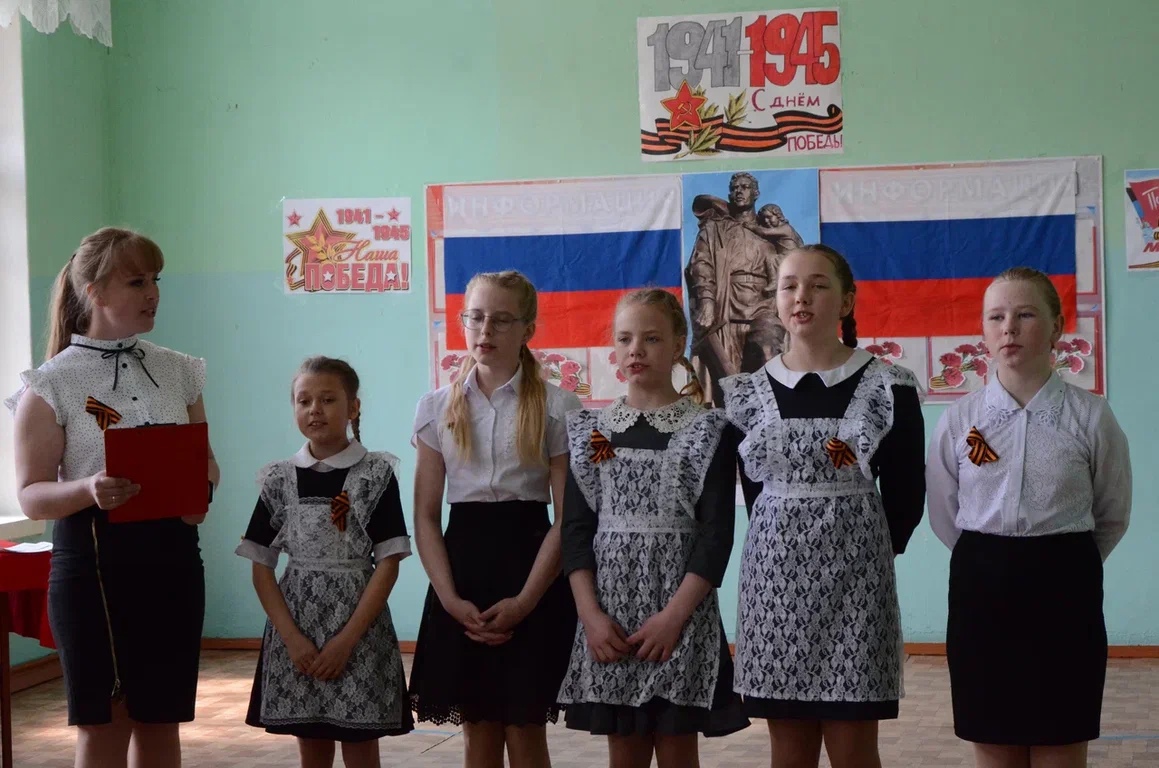 Приложение № 2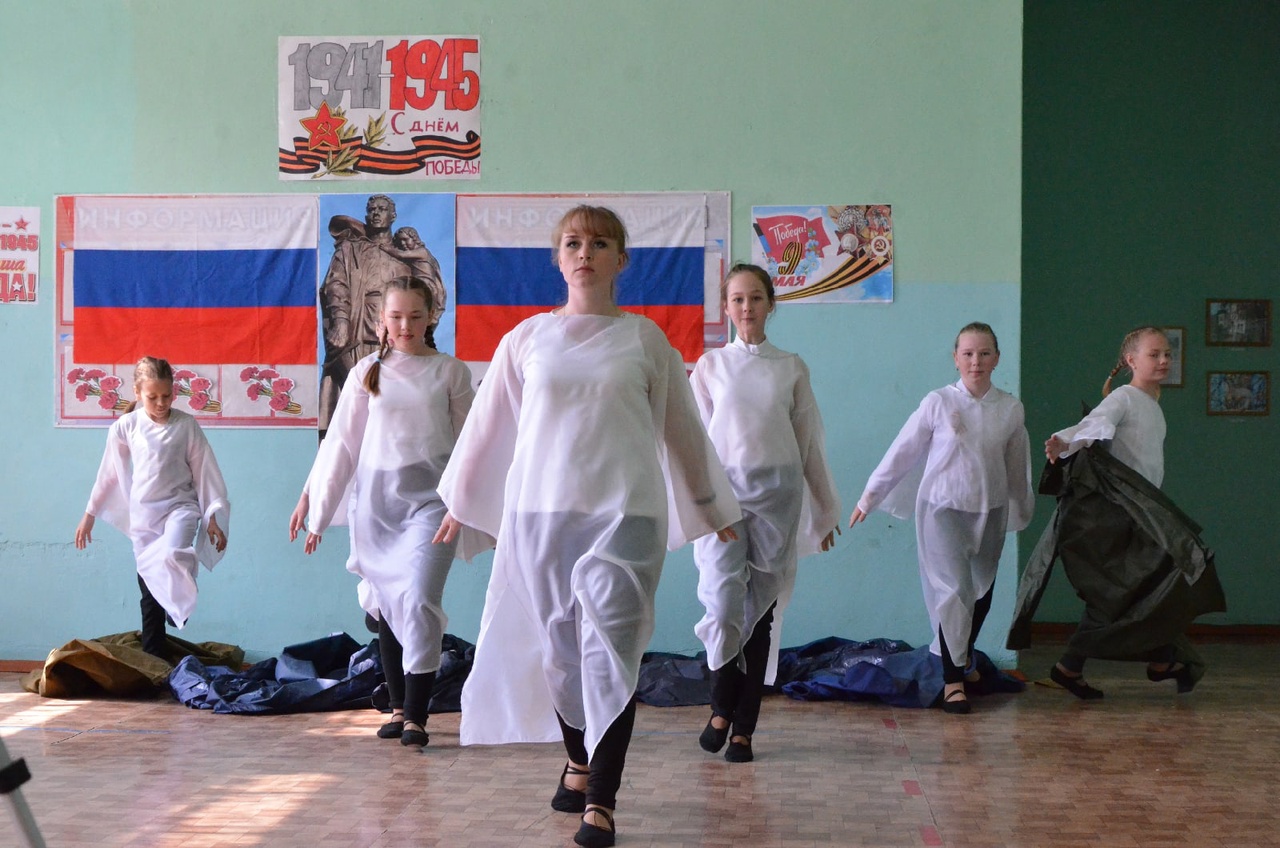 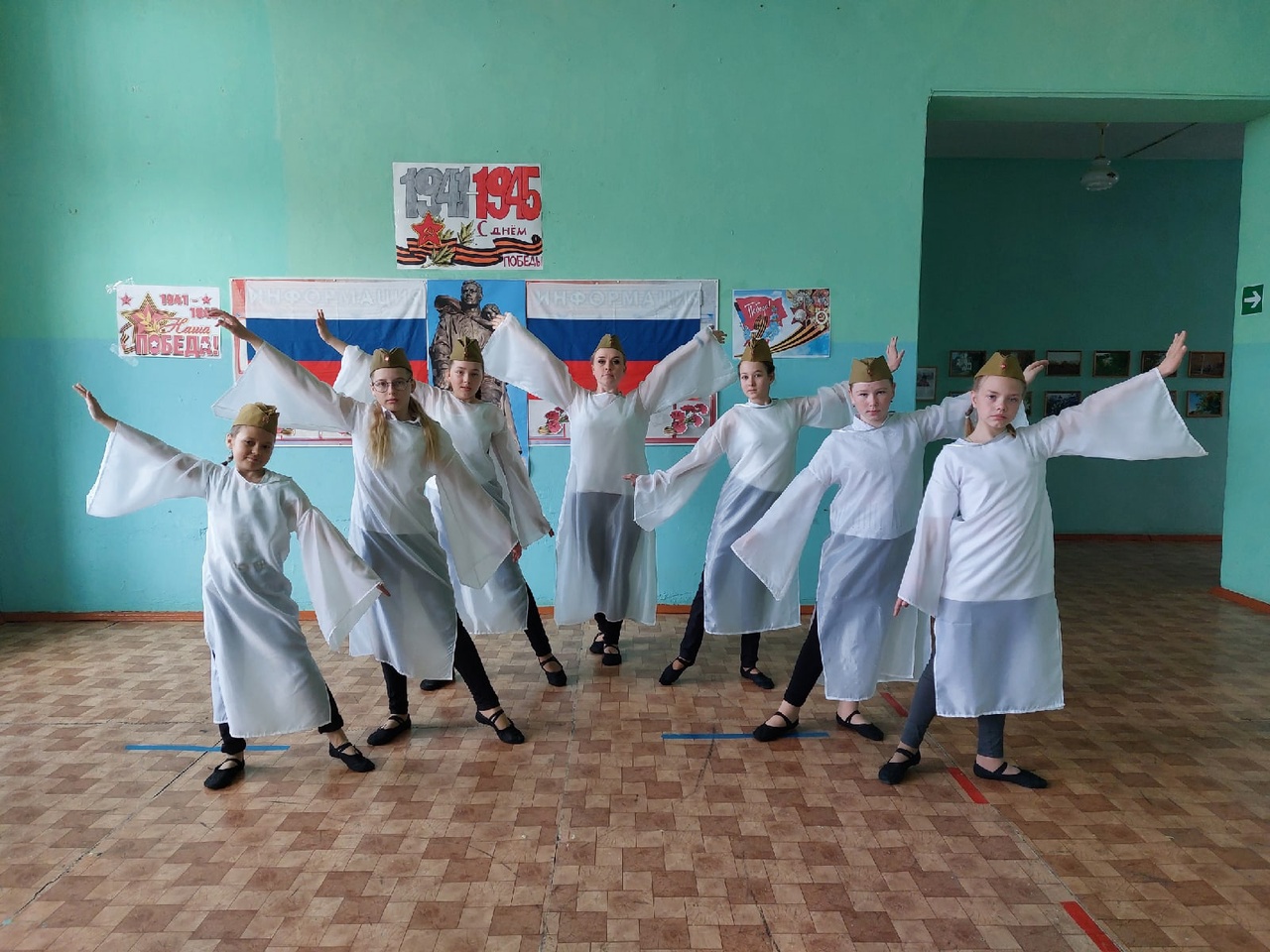 Приложение № 3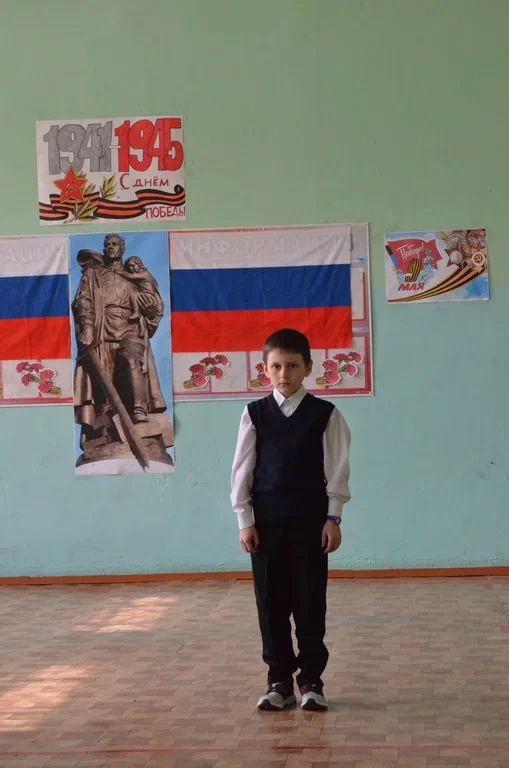 Приложение № 4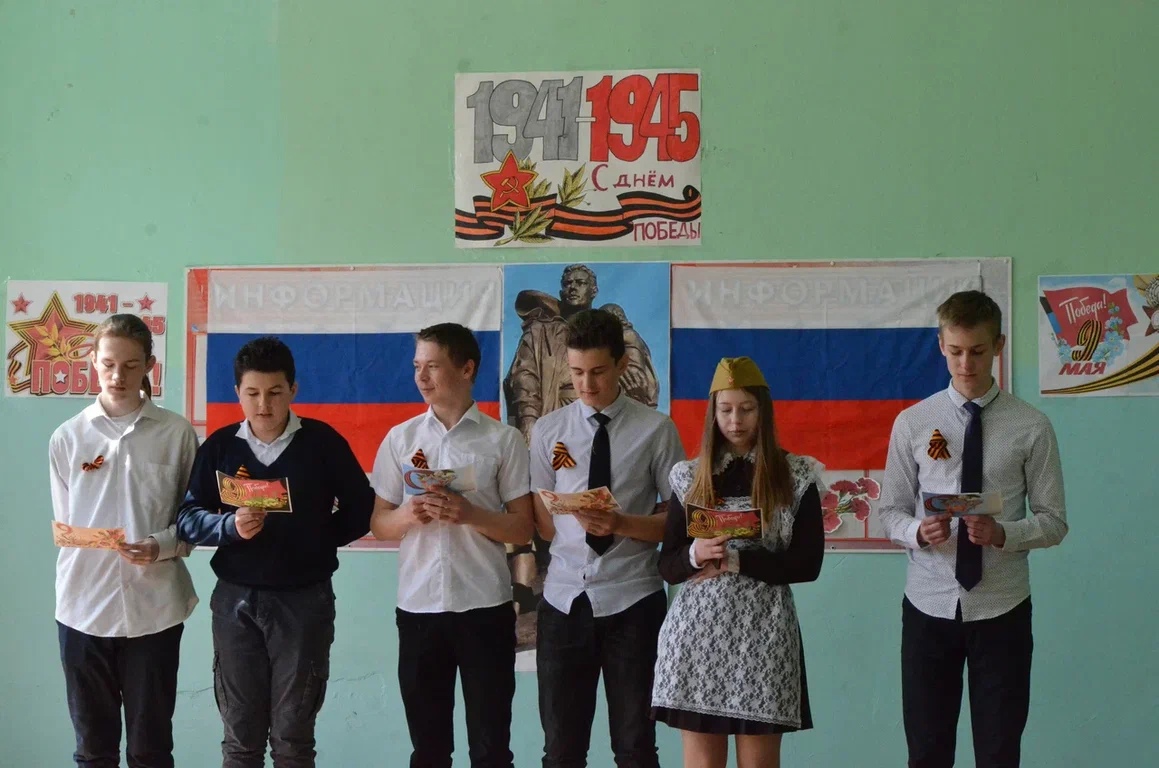 Приложения № 5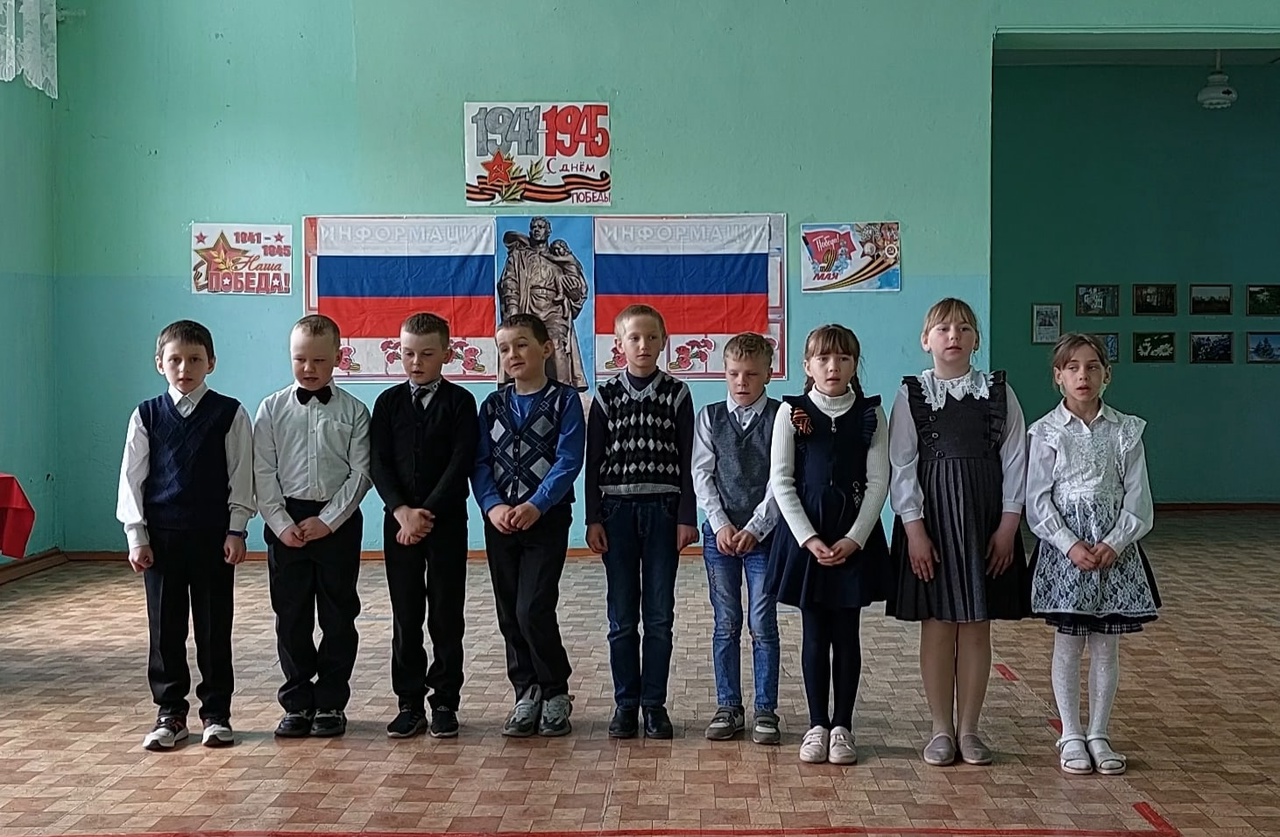 Приложение № 6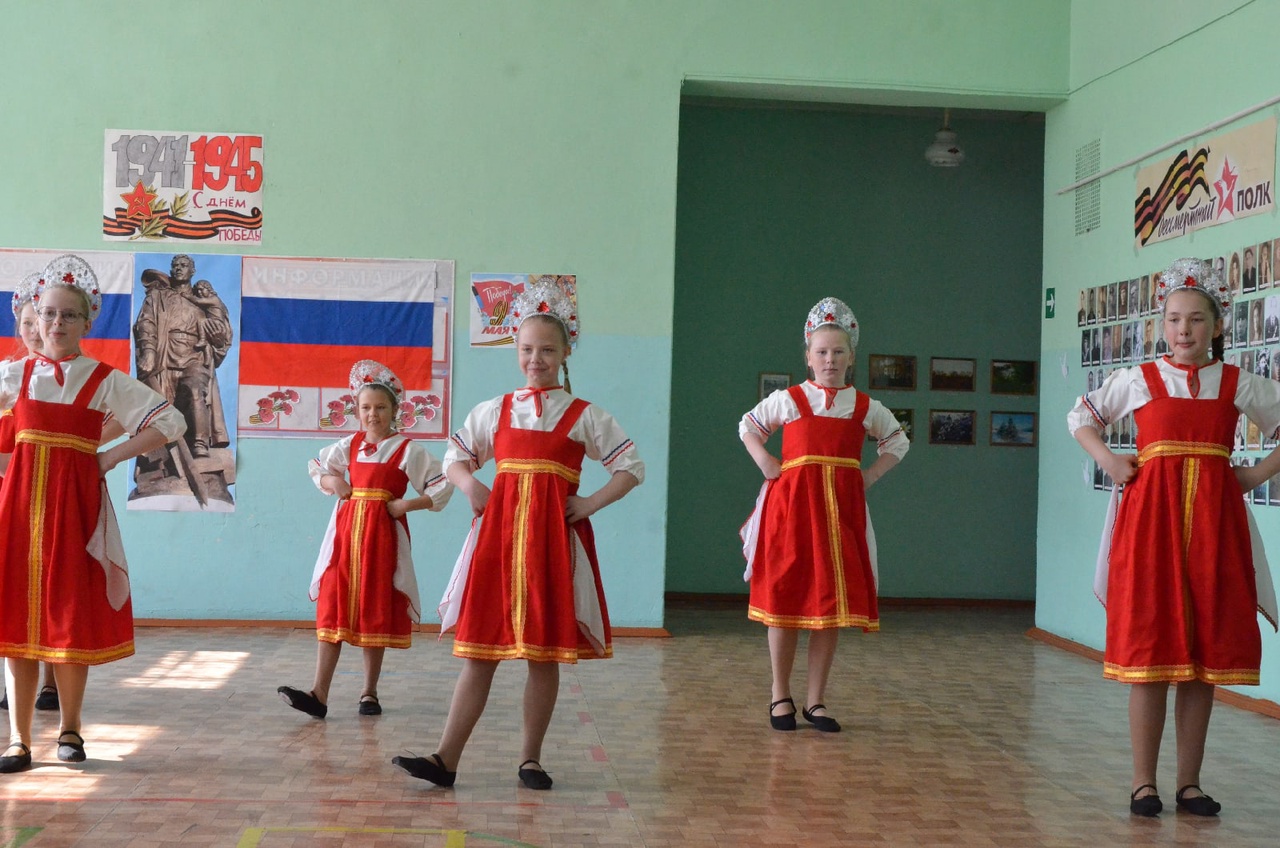 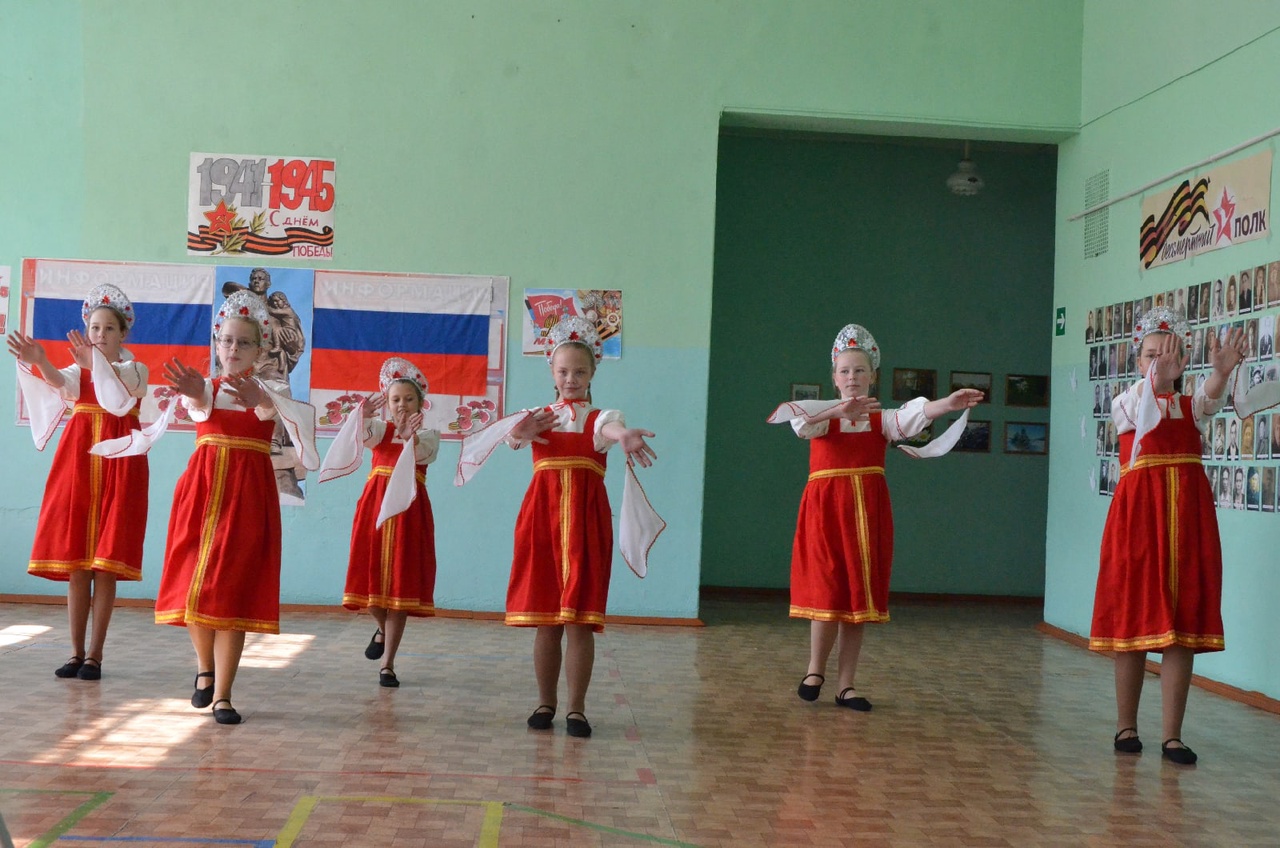 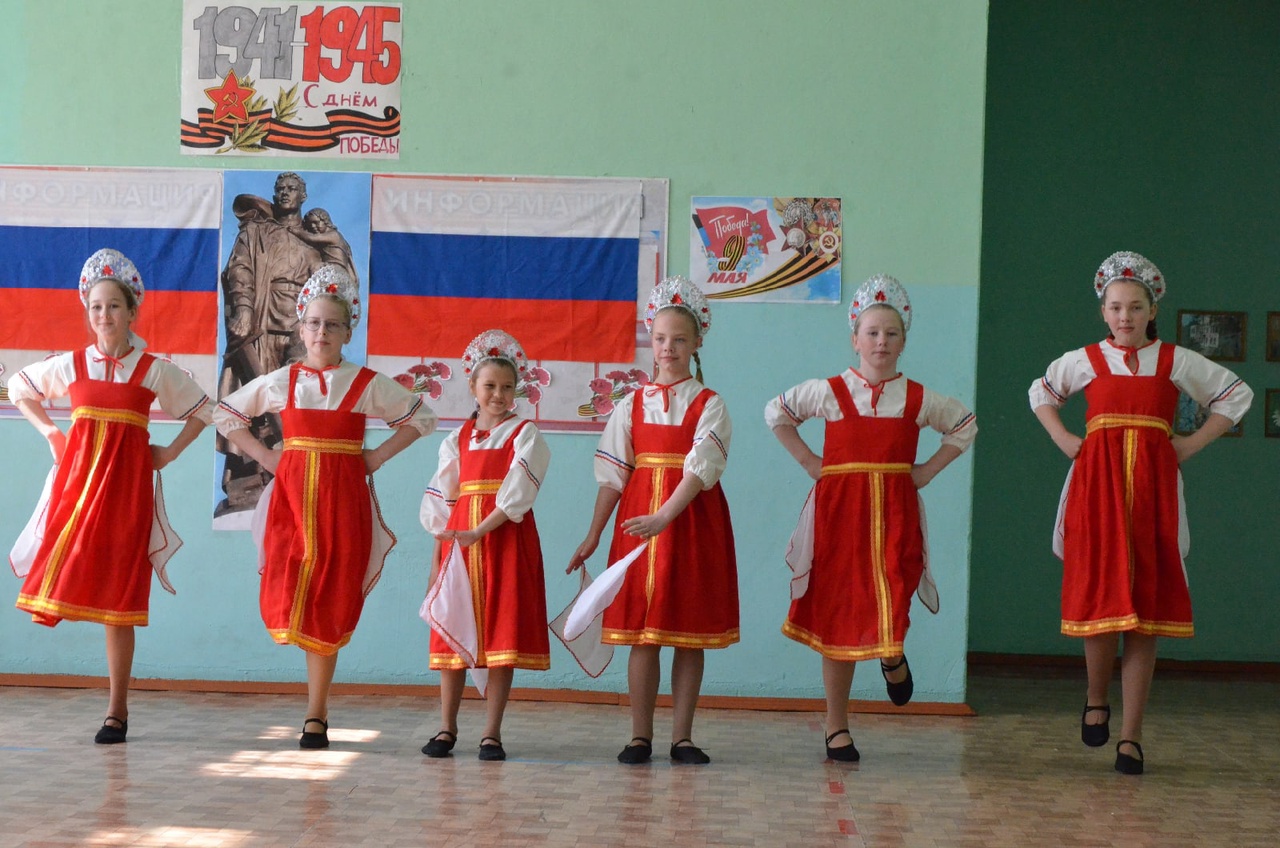 